BALAMURALIPersonal DetailsLIGHT BALAMURALI.350502@2freemail.com ING DESIGNER   GRAPHIC DESIGNER    LIGHTING SALES ENGINEER   3D VISUALIISERObjective: To be associated with companies as a lighting designer/ Sales Engineer and use my artistic and technical knowledge in designing interior and exterior lighting for residential and commercial buildings and develop a good career in reputed organization by displaying excellent technical abilities and to update relevant knowledge in my discipline, face the challenges, with a thought process oriented towards the betterment of the organization I belong.Sales Estimation for lighting fitting projects as per the specs or drawings.Work out lighting projects, including Indoor, outdoor, landscaping, street lighting - with costing, offer, submittal, sample arrangements, correspondence and price negotiation with foreign suppliers, follow up etc.Making progressive sales with good profit to the company.Product sourcing and effective stock controlMaking progressive sales with good profit to the company.Giving monthly sales and stock report to Manager (Lighting Division).Lighting Design & Lux level for the submittals of lighting projects using Dialux & Relux.Design the lighting catalogues, brouchers, phamplets for sales & marketing promotions.Design the villas lighting as the client’s requirement.Position : Lighting Sales Engineer (Estimation)/ Lighting Designer Company : Safeline Electrical & Mechanical LLC, Abudhabi. Period : February 2011 – March 2014Job Roles	:Design the lighting catalogues, brouchers, phamplets.Design the villas lighting using 3DS Max as the client’s requirement.Sales Estimation for lighting fitting projects as per the specs or drawings for sales team.Lighting Design & Lux level for the submittals of lighting projects using Dialux & Relux.As Designer.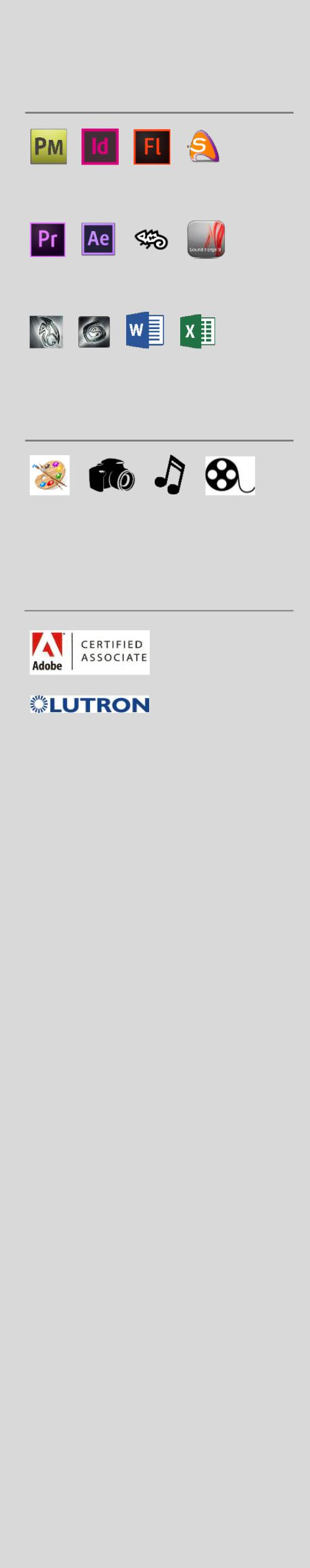 Additional SkillsInterestsCertificationsSkill setsLighting Design & CalculationLux calculation & Lighting design using Dialux & ReluxImage editing & effectsCreating Ad banners, Making Textures for 3d, Brochures, Web page layouts, Greeting Cards, Image corrections, product modeling use Adobe Photoshop.Vector GraphicsCreating Artworks, Designing Logos using Adobe Illustrator & Corel draw.3d modeling & animationsTitling, Logo Animations, Walk through, Advertisements, Interior & Exterior designs, Organic & Character modeling and Animations using MAYA, 3Ds Max & Ulead Cool 3D.QualificationTechnical	Keltron Certified Multimedia Expert (KCME) at Keltron AnimationCampus, (division of Govt.)  Calicut, Kerala, India. (2004 - 2005)Educational	Bachelor of Business Studies (Kannur University) (2001 – 2004)Plus II at Iqbal Higher Secondary School, Ajanur, Kanhangad. (1999 - 2001)SSLC at Durga Higher Secondary School, Hosdurg, Kanhangad. (1998 - 1999)Additional certificationsAdobe Certified Associate in Visual communication Photoshop CS3 by Adobe Systems Incorporated.AchievementsDone a CD cover design for Layam Kalashetra dance performance. Done invitation cards, visiting cards and Album designs. Working with Graphic Software’s, free hand.Done 3D Animation Documentary “UNREVEALED HISTORY OF BEKAL FORT”.Nationality:IndianDOB:22/01/1984Visa Status:ResidentExpiry Date:03/04/2018ExperiencePosition:    Lighting Sales Engineer (Estimation)/ Lighting Designer:    Lighting Sales Engineer (Estimation)/ Lighting DesignerCompany:    Electrical Lighting Co. W.L.L, Abudhabi.:    Electrical Lighting Co. W.L.L, Abudhabi.Period:Since March 2014Job Roles:CompanyPositionPeriodJob RoleTrain multimedia software’s to theTrain multimedia software’s to theBMGRegionalOctober 2010 –supporting staffs at production level.ANIMATIONSMultimedia HeadJanuary 2011Maintain daily report of the region.Conduct multimedia seminar.Train multimedia software’s to theTrain multimedia software’s to thestudents at production level.SeniorOctober 2009 –Conduct multimedia seminar as courseMultimediaAugust 2010promotion.FacultyGuided in Final Animation DocumentryG-TECKasaragod.“UNREVEALED HISTORY OFCOMPUTERBEKAL FORT”.EDUCATION.Train multimedia software’s to theTrain multimedia software’s to theSeniorstudents at production level.MultimediaOctober 2007 –Conduct multimedia seminar as courseFacultySeptember 2009promotion.KanhangadGuided in Final Projects.Train multimedia software’s to theTrain multimedia software’s to theELLORAstudents at production level.MULTIMEDIAMultimediaJuly 2005  –Conduct multimedia seminar as courseCalicut &FacultySeptember 2007promotion.VatakaraGuided in Final Projects.LLIGHTINGGHTING DDESIGNERSIGNER   GGRAPHIC DDESIGNERSIGNERLLIGHTINGGHTING SSALESLES EENGINEERGINEER  33DVVISUALISERSUALISER